陕西铁路工程职业技术学院顶岗实习手册（适用于工程物流管理专业）(2020届)陕西铁路工程职业技术学院20   年   月目   录1. 陕西铁路工程职业技术学院顶岗实习学生职责及安全注意事项2. 陕西铁路工程职业技术学院校外实习协议书3. 陕西铁路工程职业技术学院顶岗实习任务书及指导书4. 陕西铁路工程职业技术学院学生顶岗实习报告陕西铁路工程职业技术学院顶岗实习学生职责及安全注意事项为确保顶岗实习期间学生的人身安全，圆满完成实习任务，实习期间必须严格遵守以下规章制度：（一）按照要求完成习讯云顶岗实习管理平台顶岗实习任务及校内指导教师、企业指导教师安排的其他任务。（二）学生实习期间要经常与校内指导教师、班主任保持联系，注意校园网上公布的与毕业生有关的信息，保证向校内指导老师提供的联系方式正确有效，如因提供的联系方式出现问题，一切后果自负。（三）在外实习期间要注意交通安全，遵守交通规则，保管好自己的贵重物品，不要轻信陌生人，不要上当受骗。（四）在实习期间，要按照实习单位的规章制度办事，严格遵守实习单位安全管理制度，遵守操作规程。（五）实习期间不允许外出游玩，如爬山、游泳等，以免发生任何意外。（六）不允许陪酒、玩耍，尤其是女生要特别注意。（七）禁止在外酗酒、打架、赌博及从事传销等非法活动。（八）保持高度警惕，不要轻信同学、朋友介绍好工作的谎言，以免误入传销，以免上当受骗。（九）自己联系的实习单位必须经所在系核实确认后，方可去实习。（十）离开原有的实习单位，另去其他单位必须告知校内指导教师和班主任（辅导员）。（十一）外出要结伴而行。（十二）实习圆满结束后，按时返校。（十三）学生在实习期间，不得请假。如有请假，必须经企业主管部门和指导教师批准，否则按旷课处理。学生实习期间，不得在外住宿。（十四）坚持每周撰写实习周报，每月撰写实习月报，按时完成个人作业和实习总结报告。（十五）尊重实习单位员工，虚心学习，搞好与实习单位员工的关系。（十六）做好身份转换，调整好心态，对实习单位负责，服从安排，认真履行岗位职责。（十七）认真完成好实习任务，用心钻研，注意将在学校所学知识和专业技能与岗位能力的转换，真正实现零距离对接。（十八）注意维护学校集体荣誉，发扬团结、友爱、互助精神。（十九）出现意外事故，请第一时间与班主任（辅导员）和校内指导教师联系，以便合理应对。祝同学们实习顺利、学有所成！编号：STYSX陕西铁路工程职业技术学院顶岗实习协议书甲方：陕西铁路工程职业技术学院乙方（顶岗实习单位）：丙方（顶岗实习学生）：（班级）（姓名）；（班级）（姓名）等名学生（学生3人及以上时名单附后）为规范实习的组织管理工作，根据国家职业教育的有关政策和规定，经甲、乙、丙三方友好协商，就学生实习达成以下协议：第一条  实习岗位、期限及留任1.甲、乙双方同意丙方于年月日至年月日在乙方进行实习。2.乙方接收顶岗实习学生数为人，乙方将分别安排（丙方姓名）在乙方的部门岗位，（丙方姓名）在乙方的部门进行实习（3人及以上时学生名单及岗位附后），作为本协议的附件与本协议共同生效。丙方实习岗位必须与学生所学专业（也可是签订就业协议岗位）对口或相近。4.实习结束，若甲乙丙三方同意，则乙方可录用实习学生（以下简称丙方）为正式员工，并与其签订劳动合同。第二条  甲方职责、权利1.根据专业人才培养方案，与乙方共同制订实习计划并严格按照实习计划组织实习。2.在乙方建立校外实习基地，组织学生参加企业实习，做好丙方的思想动员、“人身意外伤害保险”购买等工作，并统一组织丙方赴实习单位参加实习。3.加强对丙方的安全教育，明确实习纪律、工作、学习及考勤制度，同丙方签订《实习安全协议书》。4.聘请乙方长期从事与专业课相关或相近的工程技术人员为丙方的企业指导教师，参与实习指导和考核工作。5.委派专人负责协调实习的日常教学管理事务，定期开展顶岗实习巡查，对丙方实习期间遇到和发生的有关问题，应及时进行教育、协调和处理。6.学生在实习期间受到人身伤害，甲方应积极协助配合乙方处理。第三条  乙方职责、权利1.根据甲方要求，与甲方共同制订实习计划，严格按照实习计划安排实习岗位，积极落实实习任务。2.配合甲方落实实习各项要求，指定责任心强、专业技术水平高的工程技术人员担任丙方企业指导老师，并做好企业指导教师信息登记，填写“企业指导教师基本情况登记表”，对丙方进行业务指导和考核，填写“学生顶岗实习成绩评定表”，与甲方共同做好丙方实习期间的管理工作。3.组织丙方参加专题岗前培训和安全培训，尤其是安全防护知识、岗位操作规程的培训；强化安全意识，落实安全防范措施，发给相应的劳动保护用品。4.安排企业指导教师或工程技术人员为丙方进行定期的专业课教学和不定期的业务培训、技术讲座等工作，为丙方提供学习场所，合理安排食宿，尽可能提供各种便利条件。5.负责学生顶岗实习期间的日常管理及教学管理工作。6.丙方实习期间，乙方单位不得安排学生从事放射性、有毒、易燃易爆，以及其他具有较高安全风险的实习。7.丙方在实习期间有下列行为之一者，乙方有权进行处理和清退，并第一时间通知甲方。（1）违反国家法律的；（2）给乙方造成经济损失或造成不良影响的；（3）不能完成安排的实习内容或学习态度不端正，经教育后仍不改正的；8.实习结束后，乙方及时对丙方在实习期间的表现进行考核，评定学习成绩，并与甲方协商后统一组织丙方及时返校。9.乙方施工生产情况发生重大变化时，应向甲方通报，提前终止实习协议。10.根据国家实习相关文件，参照本单位相同岗位报酬标准和丙方的工作量、工作强度、工作时间等因素，合理确定顶岗实习报酬，并以货币形式及时、足额支付给丙方。第四条  丙方职责、权利1.严格遵守乙方的规章制度，并服从乙方的工作安排和管理；在岗位上认真履行职责，虚心接受企业指导教师（或乙方工程技术人员）的指导和考核，积极参加现场单位举行的各类业务培训、技术讲座、专业课教学等教学活动，认真完成各项工作。2.定期向校内指导教师、辅导员（或班主任）汇报自己的实习情况，及时了解学校教学及其他方面的工作安排，完成学校规定的有关任务，按时通过习讯云顶岗实习管理平台签到、撰写周报月报和实习报告。3.实习期间，自觉遵守法律法规和企业劳动纪律，注意人身财产安全，增强自我保护意识；未经批准，不得擅自离开实习单位，提前终止实习的须征得乙方和甲方同意后，返校参加学院安排的正常教学活动。4.丙方有责任保证不泄露、不窃取乙方的技术、信息等，并按要求遵守乙方的保密制度。5.在实习结束后，丙方应及时将属于乙方的设备、工具、资料及其他相关物品归还给乙方，在经得乙方同意后，方可按乙方要求进行工程资料的存储和保留。6.实习期间，由于个人原因造成乙方经济损失的，由丙方根据乙方要求协商赔偿。第五条  违约责任1.当事人一方不履行该协议或者履行该协议不符合约定的，应当承担继续履行、采取补救措施或者赔偿损失等违约责任，按照《中华人民共和国合同法》执行，构成犯罪的移交司法机关处理。2.对不属于保险赔付范围或者超出保险赔付额度部分的约定责任，由三方协商解决，协商解决不了的，向甲方所在地法院提出诉讼。第六条  劳动保护1.乙方需为丙方提供符合国家规定的安全卫生的工作环境，保证其在人身安全不受危害的环境条件下工作。2.乙方根据丙方岗位实际情况，按国家规定向其提供必需的劳动防护用品。3.丙方应遵守劳动操作规程，若因违反规定操作而致自身受到安全、健康的伤害时，甲、乙方不承担责任。第五条  协议的终止与解除1.协议期满自然终止。2.因协议期限届满以外的其他原因而造成协议提前终止时，甲、乙、丙三方均应提前一周书面通知另两方。3.丙方被乙方处理和清退的，经甲方同意后，协议自然解除。4.其它根据法律规定可以解除的。第六条  其它事宜1.本协议未尽事宜由甲、乙、丙三方协商解决。2.本协议一式三份，经三方合法授权代表签字后生效，甲、乙、丙三方各执一份。3.实习计划作为该协议的附加条款，享有同等法律效力。4.任何一方对此协议内容进行改动的，都应经过三方书面确认后生效。5.本协议自丙方到达乙方实习之日起生效。甲方（盖章）：               乙方（盖章）：              丙方：授权代表（签字）：           授权代表（签字）：         代表（签字）：    联系电话：                联系电话：              联系电话：     地址：                    地址：                  地址：年  月  日                年   月   日            年   月   日陕西铁路工程职业技术学院顶岗实习任务书及指导书（适用于工程物流管理专业）一、上交顶岗实习资料内容：1、资料一：学生顶岗实习综合考评表（附表一）  要求：本表格无需学生及现场指导教师填写，只需打印后与其他表格装订后同时寄回。由校内指导教师填写。2、资料二：学生顶岗实习企业评价表（附表二）要求：单位对实习学生在岗位的表现作评价，盖单位公章红章，复印件不可。3、资料三：学生外出实习总结要求：（1）写明所做工作及感想，应写到具体学到了什么知识。（2）A4纸打印，不少于3000字。4、资料四：实习周报要求：（1）周报从离校之日起算，每周五提交习讯云，字数不少于150；（2）周报应对每周工作进行总结，梳理具体学到了什么知识，在工作的过程中有哪些收获和体会，要求有感而发，图文并茂。5、资料五：实习月报要求：（1）月报从离校之日起算，每月25号提交习讯云，字数不少于500；   （2）月报要求对每月的工作进行总结汇报，结合自身实际谈谈心得感悟，并对下月工作计划安排。二、顶岗实习指导教师安排表工程物流管理专业2020届毕业生顶岗实习指导教师安排表三、资料上交时间安排：四、实习主要内容：顶岗实习学生可参考下表并结合实际工作情况完成周报内容。五、成绩评定细则：顶岗实习学生成绩考核由校内指导教师考核、企业指导教师考核、系统评分三部分构成。1.校内指导教师考核主要从学生实习结束提交的实习手册、实习任务（周报、月报、实习总结）等完成情况进行评定，占总成绩的60%。2.企业指导教师评价主要根据学实习期间出勤、表现、技能掌握熟练程度和实习现场任务完成情况等几方面进行评价，占总成绩的20%。3.系统评分主要从顶岗实习学生日常签到、周报、月报、实习总结等提交情况由系统自动进行评定，占总成绩的20%。六、资料装订图示：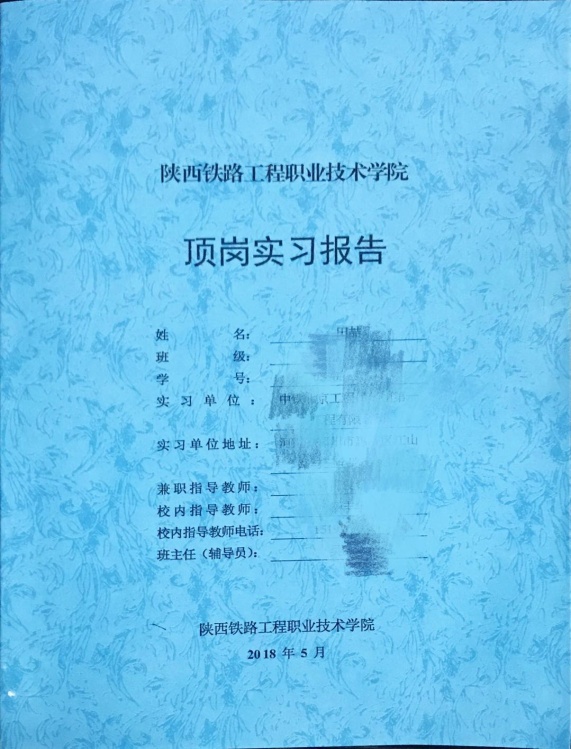 编制人：杨丰华   审核人：蔡  昱   时间：2019年6月附件：陕西铁路工程职业技术学院顶岗实习报告陕西铁路工程职业技术学院20  年   月说    明1.周报、月报、总结以电子版形式书写，提前顶岗实习学生从顶岗实习开始之日起撰写周报、月报，其他学生从2019-2020学年第二学期开学起撰写周报、月报。2.实习周报每周填写一次，字数不少于150，实习月报每月填写一次，字数不少于300字，实习总结正文内容不少于3000字。3.顶岗实习结束后，由企业兼职指导教师在“实习考核表”中做出评价，然后将完整的手册交由校内指导教师审阅。4.校内实习指导教师根据顶岗实习过程性材料，评定顶岗实习最终成绩。5.顶岗实习结束后按照目录顺序进行装订，统一为A4左侧单面胶装，封面为蓝色铜版纸，其余为70K打印纸。6.顶岗实习成绩是教学计划内的一门重要课程，请认真对待，务必完整、详实填写并及时提交，否则影响正常毕业。目   录1. 陕西铁路工程职业技术学院顶岗实习任务书及指导书2. 陕西铁路工程职业技术学院学生顶岗实习综合考评表3. 陕西铁路工程职业技术学院学生顶岗实习企业评价表4. 陕西铁路工程职业技术学院顶岗实习总结5. 陕西铁路工程职业技术学院学生顶岗实习周报6. 陕西铁路工程职业技术学院学生顶岗实习月报陕西铁路工程职业技术学院顶岗实习任务书及指导书XXXX XXXX XXXX XXXX （可根据实际情况自行拟定完成）。陕西铁路工程职业技术学院顶岗实习综合考评表陕西铁路工程职业技术学院顶岗实习企业评价表系（部）：                                                       日期：                注：此表由企业指导教师填写并按百分制给定成绩，由校内指导教师录入习讯云顶岗实习管理平台。企业指导教师签字：单位盖章：           年    月   日陕西铁路工程职业技术学院顶岗实习总结一、实习情况概况（三号，黑体）1．实习具体名称、性质（四号，黑体）正文（四号，仿宋）2．实习时间（四号，黑体）正文（四号，仿宋）3．实习单位、地点、岗位（四号，黑体）正文（四号，仿宋）4．实习目的（四号，黑体）正文（四号，仿宋）二、实习内容及过程（三号，黑体）正文（四号，仿宋）三、实习收获与体会（三号，黑体）正文（四号，仿宋）实习周报、月报另附。四、建议（三号，黑体）正文（四号，仿宋）五、附录（三号，黑体）正文（四号，仿宋）陕西铁路工程职业技术学院顶岗实习周报记录日期：            注：该表由学生每周报录一张，统一用中性笔填写，“编号”按照实习周次进行排序，本周的其他需要记录内容在“其他”栏内填写。根据需要可按本表格式加页。陕西铁路工程职业技术学院顶岗实习月报记录日期：            注：该表由学生每月撰写一次，统一用中性笔填写，“编号”按照实习月次进行排序，本周的其他需要记录内容在“其他”栏内填写。根据需要可按本表格式加页。3人及以上顶岗实习学生名单黏贴处，名单与协议黏贴处需盖授权代表部门及实习单位骑缝章。赴     （单位名称）     顶岗实习学生名单（样例）序号指导教师学生班级及姓名指导教师联系方式1崔乃丹白泽鑫、苌浩然、苌梦洁、陈二龙、陈晗昕、付程、高雅、韩娜、韩旭、黄静涛、贾哲、雷佳敏、李科、李佩瑶、林劲松、刘丹、刘欢、刘萌、刘旭、彭航、彭卓、齐旭东、秦进、邵鹏鹏、苏佩、汤虹、唐晓倩、唐振阳、王鹏、王媛媛、王泽帅、韦惜钰（物流3171班，32人）19992325396cuinaidan @163.com2苏开拓蔡炳坤、常建龙、陈亚妮、陈勇、仇玉婷、郭威、郝爽、何艺、惠雪平、焦少青、孔苗苗、雷燕、李林、李翔、李辛、刘欢、马兆辉、孟婷、南京京、彭琳、彭三超、屈金金、苏静月、苏蕾、孙青阳、王驰、王星、王宇喆（物流3172班，28人）151913053661781277258@qq.com3杨丰华蔡甜、邓之浩、段文浩、范鉴鑫、冯晶晶、高夏雨、高旬、葛宇馨、韩红英、贺梦珂、李海波、李嘉祥、李金玲、刘淇、刘卫辛、刘雯洁、刘远、马甜洋、彭浩鑫、彭永、祁佳琳、邵紫阳、宋苗苗、王纯玉、王帆、王红刚、王琪、王万强、王文娟、王雪（物流3174班，30人）15191351815(yangfenghua008@126.com)4张欣陈华彪、陈小敏、程嘉乐、高宁、葛翔、郭进洲、郭婷、韩威龙、阚开朗、兰岐、雷航、李博、李聪聪、李愧、李倩、梁丹玉、刘唐旭、刘智伟、罗少波、庞玄烨、任香玉、宋川平、孙思维、谭峥、王浩阳、王慧娉、王洁、王怡彤、王志杨、王紫锦（铁成物流3173班，30人）18691355415（378583283@qq.com)5刘良甫周倩、冯琪、张密密、李雪婷、张超、杨梅、豆柯柯、郭俊、寇洲洋、冀轩、柴柸、张璐、袁璐、张超、马汝华、张歌、候代帝、张考、杨博、徐虎、杜茌、刘雷、姜启超、卜佳兴、霍宇、戴鑫、梁飞茹、韩光础、张奇、秦循朝、燕强（物流3176班，31人）18991689089(liuliangfu999@qq.com)6陈鹏曹盼、杜文静、冯帅、高镜濠、李正、刘帆、刘书晴、王晨雨、王璐、王一博、邢煜杰、贾凯、王愿、杨奔涛（14人）15102978310675174003@qq.com 7刘四新肖文辉、徐波、薛金鹏、晏点、杨思雨、张琼、赵文康、郑杰、庄园、刘鑫（物流3171班，10人）13991676036744369852@qq.com8肖亚军姚奥龙、姚萌艳、袁博、张苗苗、张燕、赵康、赵利成、赵扬、张诗宇、王金鹏、仵倩妮、徐洁、宣甜甜、严力、杨杰（物流3172班，15人）18509207705276908628@qq.com9魏发达王北平、王丹、王旭、王喆、吴浩南、徐玉茹、薛嘉昌、杨建飞、贠浩凯、张贝、张梦怡、张泽泽、赵启航、赵薇、刘伟华（物流3173班，15人）18291359305934321134@qq.com10李璐李翔、林康、刘华琳、刘欢、刘佳豪、刘润华、刘雨、孟彪、齐飞云、乔星、史文利、孙奔、田高欢、田亚利、常远远（物流3173班，15人）13893607929lilu_erin@126.com11郭原伟李佳浩、崔凤欢、范柯猛、盖海森、耿星星、郭盼盼、何琪琳、何懿、胡长鹏、雷月、李慧敏（物流3173班，11人）15686003018767367959@qq.com12田昌奇付宽、付卓玥、郭丽鸽、姜彤、李柯忠、李昭明、罗怡、孙夕萌、王润博、张佳乐（10人）18992380301252678367@qq.com13刘超群谢艾霖、杨凡、张纷纷、张明、张思卿、张西杰、张晓辉、张勇涛、张雨、赵悦（铁成物流3173班，10人）1512991808069631101@qq.com14陈明明王俞骁、薛丹、闫萌萌、晏艺潇、杨兰格格、杨玉虎、袁冰、张昊楠、张立虎、张旭飞（物流3174班，10人）15353069711270030962@qq.com15李文斌员晨晨、张宣、赵旭东、郑义凡、陈育攀、何宏伟、何文君、裴兴龙、邵腾辉、张凡（10人）1362923229012039939@qq.com、liwenbin218@126.com16黄新静郭蓉、高艺杰、赵亮、张岩、韦蔚晨、张定康、许青青、张旭东、王莹莹、陈萌（物流3176班，10人）1512989779995324595@qq.com17叶超赵冲、赵萌、白力、丁士航、李文欣、刘冬安、刘永琛、滕佳保、于少帅、张敏（10人）1990913009580213210@qq.com内   容内   容截止时间指导教师安排；分发顶岗实习任务书指导书指导教师安排；分发顶岗实习任务书指导书2019年7月顶岗实习资料顶岗实习资料按顺序全部装订，并附上统一蓝色封面，上交指导教师（可邮寄：邮编714000，陕西铁路工程职业技术学院管理工程系物流教研室  xxx老师）2020年6月1日物资岗位顶岗工作项目1：工程资料熟悉（10%）任务1：项目概况的熟悉（50%）项目内权重物资岗位顶岗工作项目1：工程资料熟悉（10%）任务2：安全教育和相关规章制度学习（50%）项目内权重物资岗位顶岗工作项目2：采购平台的使用（15%）任务1：整理物资采购的相关知识（33.3%）项目内权重物资岗位顶岗工作项目2：采购平台的使用（15%）任务2：网络采购平台的使用（33.3%）项目内权重物资岗位顶岗工作项目2：采购平台的使用（15%）任务3：独立完成物资采购任务（33.3%）项目内权重物资岗位顶岗工作项目3：工程材料的仓储管理（30%）任务1：工程材料的检验标准（20%）项目内权重物资岗位顶岗工作项目3：工程材料的仓储管理（30%）任务2：工程材料的点收和收料单填制（20%）项目内权重物资岗位顶岗工作项目3：工程材料的仓储管理（30%）任务3：工程材料的堆码和仓库的合理排布（20%）项目内权重物资岗位顶岗工作项目3：工程材料的仓储管理（30%）任务4：工程材料的保管与定期盘点（20%）项目内权重物资岗位顶岗工作项目3：工程材料的仓储管理（30%）任务5：工程材料的出库和出料单、调拨单等单据的填制（20%）项目内权重物资岗位顶岗工作项目4：机械设备的管理（20%）任务1：熟悉工程机械管理模式（20%）项目内权重物资岗位顶岗工作项目4：机械设备的管理（20%）任务2：统计现有设备使用、保养及维修状况（20%）项目内权重物资岗位顶岗工作项目4：机械设备的管理（20%）任务3：分析各类工程机械市场存量（60%）项目内权重物资岗位顶岗工作项目5：工程物资的内业工作（25%）任务1. 外业数据汇总（20%）项目内权重物资岗位顶岗工作项目5：工程物资的内业工作（25%）任务2. 电子数据的录入和分析（40%）项目内权重物资岗位顶岗工作项目5：工程物资的内业工作（25%）任务3. 单据归档（40%）项目内权重姓          名：班          级：学          号：实习单位：实习单位地址：兼职指导教师：校内指导教师：校内指导教师电话：班主任（辅导员）：姓名学号专业班级顶岗实习单位顶岗实习单位顶岗实习单位考  评  点考  评  点考  评  点考  评  点考  评  点考  评  点考  评  点评  价  分评  价  分评  价  分评  价  分工作纪律及考勤情况        （20分）工作纪律及考勤情况        （20分）工作纪律及考勤情况        （20分）工作纪律及考勤情况        （20分）工作纪律及考勤情况        （20分）工作纪律及考勤情况        （20分）工作纪律及考勤情况        （20分）工作成绩和表现            （20分）工作成绩和表现            （20分）工作成绩和表现            （20分）工作成绩和表现            （20分）工作成绩和表现            （20分）工作成绩和表现            （20分）工作成绩和表现            （20分）专业技能及岗位技术运用情况（20分）专业技能及岗位技术运用情况（20分）专业技能及岗位技术运用情况（20分）专业技能及岗位技术运用情况（20分）专业技能及岗位技术运用情况（20分）专业技能及岗位技术运用情况（20分）专业技能及岗位技术运用情况（20分）工作态度和积极性          （15分）工作态度和积极性          （15分）工作态度和积极性          （15分）工作态度和积极性          （15分）工作态度和积极性          （15分）工作态度和积极性          （15分）工作态度和积极性          （15分）工作沟通和团队合作能力    （15分）工作沟通和团队合作能力    （15分）工作沟通和团队合作能力    （15分）工作沟通和团队合作能力    （15分）工作沟通和团队合作能力    （15分）工作沟通和团队合作能力    （15分）工作沟通和团队合作能力    （15分）主动联系学校并经常汇报沟通（10分）主动联系学校并经常汇报沟通（10分）主动联系学校并经常汇报沟通（10分）主动联系学校并经常汇报沟通（10分）主动联系学校并经常汇报沟通（10分）主动联系学校并经常汇报沟通（10分）主动联系学校并经常汇报沟通（10分）校内指导教师评定成绩校内指导教师评定成绩校内指导教师评定成绩校内指导教师评定成绩校内指导教师评定成绩校内指导教师评定成绩校内指导教师评定成绩内指导教师评分（60%）内指导教师评分（60%）平时成绩（20%）此部分由习讯云顶岗实习平台根据学生签到、周报、月报等完成情况综合评定。平时成绩（20%）此部分由习讯云顶岗实习平台根据学生签到、周报、月报等完成情况综合评定。平时成绩（20%）此部分由习讯云顶岗实习平台根据学生签到、周报、月报等完成情况综合评定。平时成绩（20%）此部分由习讯云顶岗实习平台根据学生签到、周报、月报等完成情况综合评定。企业指导教师评分（20%）企业指导教师评分（20%）企业指导教师评分（20%）企业指导教师评分（20%）总顶岗实习总评成绩（百分制）根据以上考核，该生顶岗实习课程评定为：        （优秀、良好、合格、不及格）。备注：优秀：x≥85；良好：85>x≥75；合格：75>x≥60；不及格：x<60。校内指导教师签字：系（部）盖章：          年   月   日  根据以上考核，该生顶岗实习课程评定为：        （优秀、良好、合格、不及格）。备注：优秀：x≥85；良好：85>x≥75；合格：75>x≥60；不及格：x<60。校内指导教师签字：系（部）盖章：          年   月   日  根据以上考核，该生顶岗实习课程评定为：        （优秀、良好、合格、不及格）。备注：优秀：x≥85；良好：85>x≥75；合格：75>x≥60；不及格：x<60。校内指导教师签字：系（部）盖章：          年   月   日  根据以上考核，该生顶岗实习课程评定为：        （优秀、良好、合格、不及格）。备注：优秀：x≥85；良好：85>x≥75；合格：75>x≥60；不及格：x<60。校内指导教师签字：系（部）盖章：          年   月   日  根据以上考核，该生顶岗实习课程评定为：        （优秀、良好、合格、不及格）。备注：优秀：x≥85；良好：85>x≥75；合格：75>x≥60；不及格：x<60。校内指导教师签字：系（部）盖章：          年   月   日  根据以上考核，该生顶岗实习课程评定为：        （优秀、良好、合格、不及格）。备注：优秀：x≥85；良好：85>x≥75；合格：75>x≥60；不及格：x<60。校内指导教师签字：系（部）盖章：          年   月   日  根据以上考核，该生顶岗实习课程评定为：        （优秀、良好、合格、不及格）。备注：优秀：x≥85；良好：85>x≥75；合格：75>x≥60；不及格：x<60。校内指导教师签字：系（部）盖章：          年   月   日  根据以上考核，该生顶岗实习课程评定为：        （优秀、良好、合格、不及格）。备注：优秀：x≥85；良好：85>x≥75；合格：75>x≥60；不及格：x<60。校内指导教师签字：系（部）盖章：          年   月   日  根据以上考核，该生顶岗实习课程评定为：        （优秀、良好、合格、不及格）。备注：优秀：x≥85；良好：85>x≥75；合格：75>x≥60；不及格：x<60。校内指导教师签字：系（部）盖章：          年   月   日  根据以上考核，该生顶岗实习课程评定为：        （优秀、良好、合格、不及格）。备注：优秀：x≥85；良好：85>x≥75；合格：75>x≥60；不及格：x<60。校内指导教师签字：系（部）盖章：          年   月   日  根据以上考核，该生顶岗实习课程评定为：        （优秀、良好、合格、不及格）。备注：优秀：x≥85；良好：85>x≥75；合格：75>x≥60；不及格：x<60。校内指导教师签字：系（部）盖章：          年   月   日  姓名学号专业班级考   评   点考   评   点考   评   点考   评   点考   评   点评  价  分评  价  分个人品格待人接物谦和有礼待人接物谦和有礼待人接物谦和有礼2分个人品格具有良好沟通表达能力具有良好沟通表达能力具有良好沟通表达能力3分个人品格与同事保持良好互动关系与同事保持良好互动关系与同事保持良好互动关系2分个人品格对工作环境的适应能力对工作环境的适应能力对工作环境的适应能力3分劳动态度主动协助工序人员作业主动协助工序人员作业主动协助工序人员作业3分劳动态度主动清洁自己的工作区域主动清洁自己的工作区域主动清洁自己的工作区域3分劳动态度重视服装仪容重视服装仪容重视服装仪容1分劳动态度有安全意识，不违章作业有安全意识，不违章作业有安全意识，不违章作业5分技能发挥主动学习工作相关知识主动学习工作相关知识主动学习工作相关知识5分技能发挥对派任工作能很快进入状态对派任工作能很快进入状态对派任工作能很快进入状态5分技能发挥能按照规定程序操作能按照规定程序操作能按照规定程序操作8分技能发挥操作规范熟练，技能不断提高操作规范熟练，技能不断提高操作规范熟练，技能不断提高10分技能发挥服务质量符合要求服务质量符合要求服务质量符合要求6分技能发挥工作有创新工作有创新工作有创新8分纪律性能按时出勤能按时出勤能按时出勤10分纪律性服从工作安排，按时完成任务服从工作安排，按时完成任务服从工作安排，按时完成任务10分纪律性虚心接受企业人员指导虚心接受企业人员指导虚心接受企业人员指导8分纪律性遵守单位规章管理制度遵守单位规章管理制度遵守单位规章管理制度8分企业指导教师评定成绩企业指导教师评定成绩企业指导教师评定成绩企业指导教师评定成绩企业指导教师评定成绩时 间年  月  日—     年  月  日本周工作主要内容工作、学习和生活的主要收获与体会（字数不得少于150字）与校内指导教师联系情况本周是否和校内指导教师沟通？   有（  ）      没有（  ）沟通的具体方式：现场交流（  ） 互联网（  ） 电话（  ） 实习平台（  ）微信（  ）    其他（  ）       主要内容：与班主任（辅导员）联系情况本周是否和班主任（辅导员）沟通？   有（  ）      没有（  ）沟通的具体方式：现场交流（  ） 互联网（  ） 电话（  ） 实习平台（  ）微信（  ）    其他（  ）       主要内容：其他周报评分：批阅评语：起止时间年  月  日—     年  月  日岗位或工作内容是否变动及变动情况对本月主要工作（或学习）内容描述、总结、自我评价，并写出心得体会、实习工作或教学工作建议等。对本月主要工作（或学习）内容描述、总结、自我评价，并写出心得体会、实习工作或教学工作建议等。